				TVIRTINU:				Kauno lopšelio-darželio „Želmenėlis“				Direktorė Lina Bagdanavičienė				__________________________KAUNO LOPŠELIS-DARŽELIS „ŽELMENĖLIS“VASARIO MĖNESIO VEIKLOS PLANAS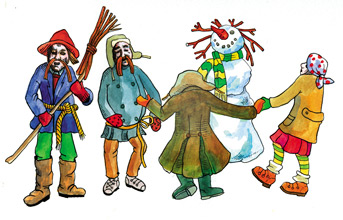 Pastabos: 2016 m. vasario mėn. Ugdymo proceso ir atvirų veiklų stebėsena pagal pedagoginės priežiūros planą ( atsakinga L. Bagdanavičienė);2016 m. vasario mėn. Mentorių konsultacijos jauniems specialistams ( atsakinga V.Šapranavičienė); 2016 02 02, 02 23  14:30-15:00 Pedagogų atestacinės konsultacijos ( atsakinga S. Šerėnienė, L.Bagdanavičienė);Reikia pateikti: Kovo mėn. pedagogų darbo  grupėse grafikus iki 2016 m. vasario 12 d. 15 val. ( atsakinga S. Šerėnienė);Kovo mėn. švietimo pagalbos specialistų darbo grafikus ( kurie keičiasi) iki 2016 m. vasario 12 d. 15 val. ( atsakinga S. Šerėnienė);Nuotraukas šimtadienio pažymėjimams iki 2016 m. vasario 2 d. 15 val. ( atsakinga S. Šerėnienė);Eil. Nr.DataVeiklaVykdytojaiAtsakingas Vieta 102-0202-2313 val. Mokytojų tarybos susirinkimaiDarželio pedagoginė bendruomenėL.BagdanavičienėAktų salė202-0510 val.Šimtadienio šventėDarbo grupėPriešmokyklinių gr. vaikaiL.BagdanavičienėK.RomeikienėAktų salė302-0511 val.Projektas „Augu skaitydamas“ L.DžermeikienėSt. Čivienė „Papartėlio“ gr.  vaikaiL.DžermeikienėSt. ČivienėV.Kudirkos vaikų biblioteka402-0810 val. Kauno kolegijos pirmo kurso studentų vizitasL.VorobjovienėS. Šerėnienė L.BagdanavičienėDarželio aktų salė/ grupės502-0917:00Užgavėnių šventė „Lašininio ir Kanapinio ypatingos varžytuvės“Darželio bendruomenėL.BagdanavičienėB.PetrišaitėDarbo grupėDarželio teritorija602-1111 val.Projektas „Augu skaitydamas“V.ButkienėB.Rusteikienė „Rugelio“gr. vaikaiV.ButkienėB.RusteikienėV.Kudirkos vaikų biblioteka702-1510 val.Vasario 16-os dienos šventė„Gintarėlį tau nešu ant delno...“Darželio bendruomenėŠvietimo pagalbos specialistaiL.BagdanavičienėI.GružauskaitėDarbo grupėAktų salė802-1811 val.Projektas „Augu skaitydamas“R.TamulienėA. Kerulienė„Dobilėlio“ gr. vaikaiR.TamulienėA. KerulienėV.Kudirkos vaikų biblioteka902-1811 val.Tarptautinio projekto  „Meškučio Kubuso gamtos mylėtojų klubas“ baigiamoji konferencijaL.BagdanavičienėI.GružauskaitėI.KernagytėL. VorobjovienėL.BagdanavičienėS. ŠerėnienėDarbo grupėDainavos pagrindinės mokyklosAktų salė1002-1802-28Respublikinė ikimokyklinių įstaigų ekologinių darbų paroda „Sveikas lokys- geras pavyzdys“L.BagdanavičienėI.GružauskaitėI.KernagytėL. VorobjovienėL.BagdanavičienėS. ŠerėnienėDarbo grupėDarželio vidaus aplinkos1102-2217:00-18:00Logopedės R. Petrauskienės konsultacijos priešmokyklinukų tėvamsR. Petrauskienė„Rugelio“ gr. tėvai„Papartėlio“ gr. tėvaiR. PetrauskienėMetodinis kab.1202-2513:00Seminaras auklėtojų padėjėjoms „Vaikų psichologija amžiaus tarpsniais“ VŠĮ Mokymų ir psichologinio konsultavimo centrasLekt. G.JurkevičienėL.BagdanavičienėS. ŠerėnienėAktų salė1302-2511 val. Projektas „Augu skaitydamas“K.RomeikienėA. Kerulienė „Pakalnutės“ gr. vaikaiK.RomeikienėA. KerulienėV.Kudirkos vaikų biblioteka